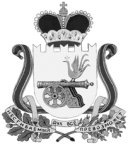 СОВЕТ ДЕПУТАТОВ  ТУМАНОВСКОГО СЕЛЬСКОГО  ПОСЕЛЕНИЯ ВЯЗЕМСКОГО РАЙОНА  СМОЛЕНСКОЙ ОБЛАСТИРЕШЕНИЕот   08.06.2020      № 13	В соответствии с Федеральным законом от 6 октября 2003 года № 131-ФЗ «Об общих принципах организации местного самоуправления в Российской Федерации», Федеральным законом от 3 июля 2016 года № 334-ФЗ «О внесении изменений в Земельный кодекс Российской Федерации и отдельные законодательные акты Российской Федерации»,руководствуясь Уставом Тумановского сельского поселения Вяземского района Смоленской области, Совет депутатов Тумановского сельского поселения Вяземского района Смоленской областиРЕШИЛ:	1. Признать утратившим силу решение Совета депутатов Тумановского  сельского поселения Вяземского района Смоленской области от 20.11.2015 № 13 «Об установлении размеров ставок арендной платы за земельные участки, государственная собственность на которые не разграничена».	2. Опубликовать настоящее решение в газете «Вяземский вестник» и разместить на официальном сайте Администрации Тумановского  сельского поселения Вяземского района Смоленской области.	3. Настоящее решение вступает в силу со дня его официального опубликования в газете «Вяземский вестник».Глава муниципального образованияТумановского  сельского поселенияВяземского  района Смоленской области                                М.Г.ГущинаО признании утратившим силу решения Совета депутатов Тумановского  сельского поселения Вяземского района Смоленской области от 10.11.2015 № 13